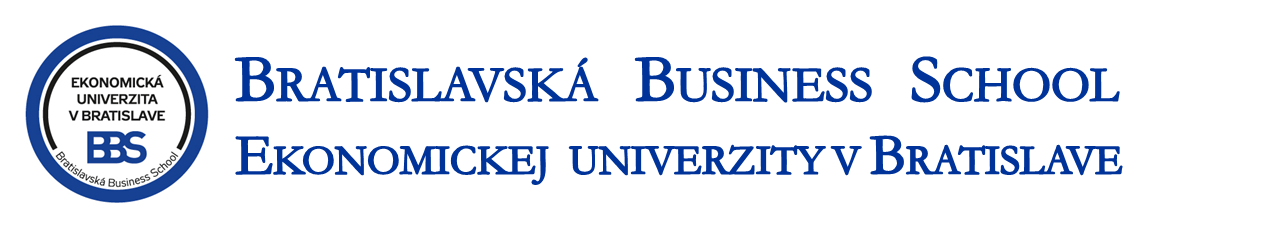  organizuje kurz:„Využitie jazyka Visual Basic for Applications (VBA) pri spracovaní a prezentácii údajov v prostredí Microsoft Excel“.Lektor: doc. Mgr. Vladimír Mucha, PhD., KMA, FHI,  EU v BratislaveCharakteristika kurzu:Kurz ponúka záujemcom získanie poznatkov a  zručností zo základov  programovania v jazyku VISUAL BASIC for Applications v  MS Excel (záznam makra, základy objektového modelu, deklarácia premenných, práca s poľom, konštrukcie VBA na riadenie kódu, nástroje pre ladenie kódu, vstavané funkcie) a z vybraných pokročilejších praktík, ktoré môžu využiť v rámci automatizácie činností v tomto prostredí a ušetriť čas. Je zameraný na predstavenie programovacích techník, ktoré sú vhodné  pri práci s údajmi uloženými v hárkoch  v zošite MS Excel s dôrazom  na prácu s objektom typu Range. (určenie použitej oblasti, určenie posledného riadku v stĺpci s vyplnenými údajmi, resp. posledného stĺpca v riadku (metóda End objektu Range), určenie prázdnych buniek, buniek         so vzorcom, resp. s formátovaním (metóda SpeciallCells), vyhľadávanie buniek s určitým obsahom v kontexte s kopírovaním a vymazávaním určitej oblasti, vkladanie vzorcov do oblastí pomocou vlastností Resize, Offset objektu Range a notácie R1C1 a pod.). Ďalším zameraním kurzu je využitie funkcií VBA, resp. WorksheetFunction  v rámci vyhľadávania (VLookup, Choose, Column, Match a pod.) štatistiky (CountIf, Frequency, Max a pod.) a editovania údajov (práca s textovými reťazcami: Replace, InStr, Mid, Len, StrComp a pod.), resp. vytvorenie vlastných funkcií.Absolventi kurzu dokážu prostredníctvom užívateľského dialógu (Userform) a jeho ovládacích prvkov (TextBox, CommandButton, ComboBox, ListBox, MultiPage, OptionButton, CheckBox, ScrollBar a pod.)  vytvoriť efektívnu a interaktívnu komunikáciu s údajmi v hárkoch v zošite MS Excel.Kurz poskytuje aj techniky pre vytváranie interaktívnych výstupov (dashboards)                v hárkoch v zošite MS Excel z  údajov vo forme grafov a tabuliek prostredníctvom dynamických prvkov (vytváranie dynamických oblastí pomocou správcu názvov, funkcií Offset, VLookup, Index a pod., ovladacích prvkov typu ActiveX, resp. Forms v prípade potreby aj s využitím jazyka VBA).  Uvedené vizualizácie sú vhodné na vytvorenie reportov na rôznych úrovniach riadenia.Vytváranie vlastných procedúr, resp. dashboards umožní užívateľom automatizáciu  a zefektívnenie ich  činnosti pri práci s údajmi v prostredí MS Excel. Podrobnejšie informácie o rámcovej osnove,  harmonograme a podmienkach prihlásenia sa na kurz sú k dispozícii            na webovej stránke:https://www.euba.sk/pracoviska/utvary-riadene-prorektorkou-manazovanie-akademickych-projektov/bratislavska-business-school-Kontakt: tel.: 02/67295163,  e-mail: eva.filusova@euba.sk